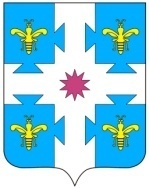 О разрешении продажи по 1/4 доли в прапринадлежащие на праве общейОб утверждении муниципальной программы «Цифровое общество Козловского района Чувашской Республики» на 2022-2035 годыВ соответствии с Бюджетным кодексом Российской Федерации от 31.07.1998             N 145-ФЗ, Федеральным законом от 06.10.2003 N 131-ФЗ "Об общих принципах организации местного самоуправления в Российской Федерации", Стратегией развития информационного общества в Российской Федерации на 2017 - 2030 годы, утвержденной Указом Президента Российской Федерации от 9 мая 2017 г. N 203, государственной программой Российской Федерации "Информационное общество", утвержденной постановлением Правительства Российской Федерации от 15 апреля 2014 г. N 313, программой "Цифровая экономика Российской Федерации", утвержденной распоряжением Правительства Российской Федерации от 28 июля 2017 г. N 1632-р, Стратегией социально-экономического развития Чувашской Республики до 2035 года, утвержденной постановлением Кабинета Министров Чувашской Республики от 28 июня 2018 г. N 254, Государственной программой Чувашской Республики "Цифровое общество Чувашии", утвержденной постановлением Кабинета Министров Чувашской Республики от 10 октября 2018 г. N 402, Стратегией социально-экономического развития Козловского района Чувашской Республики до 2035 администрация Козловского района Чувашской Республики п о с т а н о в л я е т:1. Утвердить муниципальную программу "Цифровое общество Козловского района Чувашской Республики" на 2022 – 2035 годы" согласно приложению к настоящему постановлению.	2. Признать утратившими силу:- постановление администрации Козловского района Чувашской Республики
от 10.10.2013  N 619 "Об утверждении паспорта муниципальной программы Козловского района Чувашской Республики "Информационное общество Козловского района Чувашской Республики" на 2014-2020 годы";- постановление администрации Козловского района Чувашской Республики
от 28.03.2018  N 177 "О муниципальной программе администрации Козловского района Чувашской Республики "Информационное общество Козловского района" на 2018 - 2020 годы";- постановление администрации Козловского района Чувашской Республики
от 15.03.2019  N 124 "О внесении изменений в постановление администрации Козловского района от 28.03.2018 N 177".3. Настоящее постановление вступает в силу после его официального опубликования.И.о. главы администрацииКозловского района                                                                                                      Г.М. ПушковПриложение
к постановлению администрации
Козловского района
Чувашской Республики
от 21.07.2022 г. N 390Муниципальная программа
"Цифровое общество Козловского района Чувашской Республики"Паспорт
муниципальной программы Козловского района "Цифровое общество Козловского района Чувашской Республики"Раздел I. Приоритеты муниципальной политики в сфере реализации муниципальной программы Козловского района "Цифровое общество Козловского района Чувашской Республики", цели, задачи, описание сроков и этапов реализации Муниципальной программыПриоритеты муниципальной политики в сфере развития цифрового общества в Козловском районе определены Стратегией развития информационного общества в Российской Федерации на 2017 - 2030 годы, утвержденной Указом Президента Российской Федерации от 9 мая 2017 г. N 203, государственной программой Российской Федерации "Информационное общество (2011 - 2020 годы)", утвержденной постановлением Правительства Российской Федерации от 15 апреля 2014 г. N 313, программой "Цифровая экономика Российской Федерации", утвержденной распоряжением Правительства Российской Федерации от 28 июля 2017 г. N 1632-р, Стратегией социально-экономического развития Чувашской Республики до 2035 года, утвержденной постановлением Кабинета Министров Чувашской Республики от 28 июня 2018 г. N 254, Государственной программой Чувашской Республики "Цифровое общество Чувашии", утвержденной постановлением Кабинета Министров Чувашской Республики от 10 октября 2018 г. N 402, Стратегией социально-экономического развития Козловского района Чувашской Республики до 2035 года.В соответствии с указанными документами приоритетными направлениями развития цифрового общества в Козловском районе являются:повышение благосостояния и качества жизни граждан в Козловском районе путем повышения степени информированности и цифровой грамотности, улучшения доступности и качества государственных и муниципальных услуг, обеспечения информационной безопасности;создание условий для формирования в Козловском районе общества знаний - общества, в котором преобладающее значение для развития гражданина, экономики и государства имеют получение, сохранение, производство и распространение достоверной информации.Целями муниципальной программы являются:создание условий для развития в Козловском районе информационного пространства с учетом потребностей общества в получении качественных и достоверных сведений на основе масштабного распространения информационно-телекоммуникационных технологий;создание устойчивой и безопасной информационно-телекоммуникационной инфраструктуры высокоскоростной передачи данных, доступной для организаций и домохозяйств.Достижение поставленных целей возможно путем решения следующих задач:создание и обеспечение условий для повышения готовности населения к возможностям цифрового общества;обеспечение условий для повышения эффективности и безопасности муниципального управления в Козловском районе, взаимодействия населения, организаций, органов местного самоуправления на основе информационно-телекоммуникационных технологий.Муниципальная программа реализуется в 2022 - 2035 годах в три этапа:I этап - 2022 - 2025 годы;II этап - 2026 - 2030 годы;III этап - 2031 - 2035 годы.На I этапе основное внимание будет уделено реализации мероприятий в целях исполнения Указа Президента Российской Федерации от 7 мая 2018 г. N 204 "О национальных целях и стратегических задачах развития Российской Федерации на период до 2024 года", в том числе путем реализации региональных проектов, направленных на реализацию национальных проектов (программ) и федеральных проектов, входящих в состав национальных проектов (программ), постановления Кабинета Министров Чувашской Республики от 10 октября 2018 г. N 402 "О государственной программе Чувашской Республики "Цифровое общество Чувашии".На II этапе будет продолжено обеспечение условий для развития и интеграции информационно-телекоммуникационных технологий во все сферы деятельности общества, а также будут определены новые направления развития.На III этапе планируется завершение мероприятий, начатых на I и II этапах.Сведения о целевых индикаторах и показателях муниципальной программы, подпрограмм муниципальной программы и их значениях приведены в приложении N 1 к муниципальной программе.Раздел II. Обобщенная характеристика основных мероприятий подпрограмм муниципальной программыВыстроенная в рамках настоящей муниципальной программы система целевых ориентиров (цели, задачи, ожидаемые результаты) представляет собой четкую согласованную структуру, посредством которой установлена прозрачная и понятная связь реализации отдельных мероприятий с достижением конкретных целей на всех уровнях муниципальной программы.Задачи муниципальной программы будут решаться в рамках двух подпрограмм.В Подпрограмму "Развитие информационных технологий в Козловском районе Чувашской Республики" входит мероприятие по реализации "Развитие электронного правительства" включающее в себя мероприятия по развитию механизмов получения государственных и муниципальных услуг в электронном виде, модернизации и эксплуатации прикладных информационных систем поддержки выполнения (оказания) органами местного самоуправления Козловского района основных функций (услуг), а также мероприятия по развитию информационно-технологической и телекоммуникационной инфраструктуры для размещения информации о деятельности органов местного самоуправления.Подпрограмма "Массовые коммуникации Козловского района Чувашской Республики" включает мероприятия:по взаимодействию со средствами массовой информации для обеспечения населения качественной и достоверной информацией.Раздел III. Обоснование объема финансовых ресурсов, необходимых для реализации муниципальной программы (с расшифровкой по источникам финансирования, по этапам и годам реализации муниципальной программы)Расходы муниципальной программы формируются за счет средств федерального бюджета, республиканского бюджета Чувашской Республики, бюджета Козловского района Чувашской Республики, бюджетов поселений Козловского района, внебюджетных источников.Общий объем финансирования муниципальной программы в 2022 - 2035 годах составляет 0,0 тыс. рублей, в том числе за счет средств:федерального бюджета - 0,0 тыс. рублей;республиканского бюджета Чувашской Республики - 0,0 тыс. рублей;бюджета Козловского района Чувашской Республики - 0,0 тыс. рублей;бюджетов поселений Козловского района - 0,0 тыс. рублей;внебюджетных источников - 0,0 тыс. рублей.Прогнозируемый объем финансирования муниципальной программы на I этапе составляет 0,0 тыс. рублей, в том числе:в 2022 году - 0,0 тыс. рублей;в 2023 году - 0,0 тыс. рублей;в 2024 году - 0,0 тыс. рублей;в 2025 году - 0,0 тыс. рублей;из них средства:федерального бюджета - 0,0 тыс. рублей, в том числе:в 2022 году - 0,0 тыс. рублей;в 2023 году - 0,0 тыс. рублей;в 2024 году - 0,0 тыс. рублей;в 2025 году - 0,0 тыс. рублей;республиканского бюджета Чувашской Республики - 0,0 тыс. рублей, в том числе:в 2022 году - 0,0 тыс. рублей;в 2023 году - 0,0 тыс. рублей;в 2024 году - 0,0 тыс. рублей;в 2025 году - 0,0 тыс. рублей;бюджета Козловского района Чувашской Республики - 0,0 тыс. рублей, в том числе:в 2022 году - 0,0 тыс. рублей;в 2023 году - 0,0 тыс. рублей;в 2024 году - 0,0 тыс. рублей;в 2025 году - 0,0 тыс. рублей;бюджетов поселений Козловского района Чувашской Республики - 0,0 тыс. рублей, в том числе:в 2022 году - 0,0 тыс. рублей;в 2023 году - 0,0 тыс. рублей;в 2024 году - 0,0 тыс. рублей;в 2025 году - 0,0 тыс. рублей;внебюджетных источников - 0,0 тыс. рублей, в том числе:в 2022 году - 0,0 тыс. рублей;в 2023 году - 0,0 тыс. рублей;в 2024 году - 0,0 тыс. рублей;в 2025 году - 0,0 тыс. рублейНа II этапе объем финансирования муниципальной программы составляет 0,0 тыс. рублей, из них средства:федерального бюджета - 0,0 тыс. рублей;республиканского бюджета Чувашской Республики - 0,0 тыс. рублей;бюджета Козловского района Чувашской Республики - 0,0 тыс. рублей;бюджетов поселений Козловского района Чувашской Республики - 0,0 тыс. рублей;внебюджетных источников - 0,0 тыс. рублей.На III этапе объем финансирования муниципальной программы составляет 0,0 тыс. рублей, из них средства:федерального бюджета - 0,0 тыс. рублей;республиканского бюджета Чувашской Республики - 0,0 тыс. рублей;бюджета Козловского района Чувашской Республики -0,0 тыс. рублей;бюджетов поселений Козловского района Чувашской Республики - 0,0 тыс. рублей;внебюджетных источников - 0,0 тыс. рублей.Объемы финансирования муниципальной программы подлежат ежегодному уточнению исходя из реальных возможностей бюджетов всех уровней.Ресурсное обеспечение реализации подпрограммы приведено в приложении N 2 к настоящей муниципальной программе.Приложение N 1
к муниципальной программе
"Цифровое общество Козловского
района Чувашской Республики"Сведения
о целевых индикаторах и показателях муниципальной программы "Цифровое общество Козловского района Чувашской Республики", подпрограмм муниципальной программы "Цифровое общество Козловского района Чувашской Республики" и их значенияхПриложение N 2
к муниципальной программе
"Цифровое общество Козловского
района Чувашской Республики"Ресурсное обеспечение и прогнозная (справочная) оценка
расходов за счет всех источников финансирования реализации муниципальной программы Козловского района Чувашской Республики "Цифровое общество Козловского района Чувашской Республики"Приложение N 3
к муниципальной программе
"Цифровое общество Козловского
района Чувашской Республики"Подпрограмма
"Развитие информационных технологий в Козловском районе Чувашской Республики" муниципальной программы Козловского района Чувашской Республики "Цифровое общество Козловского района Чувашской Республики"Паспорт подпрограммыРаздел I. Приоритеты и цели подпрограммы "Развитие информационных технологий в Козловском районе Чувашской Республики".Приоритеты развития информационных технологий в Козловском районе определены Стратегией социально-экономического развития Чувашской Республики до 2035 года, утвержденной постановлением Кабинета Министров Чувашской Республики от 28 июня 2018 г. N 254, Государственной программой Чувашской Республики "Цифровое общество Чувашии", утвержденной постановлением Кабинета Министров Чувашской Республики от 10 октября 2018 г. N 402. Среди них можно выделить следующие: применение в органах муниципального управления в Козловском районе новых технологий, обеспечивающих повышение качества муниципального управления, совершенствование механизмов электронной демократии, создание основанных на информационных и коммуникационных технологиях систем управления и мониторинга во всех сферах общественной жизни, использование инфраструктуры электронного правительства для предоставления государственных и муниципальных услуг, а также востребованных гражданами коммерческих и некоммерческих услуг, осуществление в электронной форме идентификации и аутентификации участников правоотношений.Целью подпрограммы является повышение эффективности муниципального управления в Козловском районе, взаимодействия органов местного самоуправления, граждан и бизнеса на основе использования информационно-телекоммуникационных технологий.Достижению поставленной в подпрограмме цели способствует решение следующих задач:внедрение информационно-телекоммуникационных технологий в сфере муниципального управления, в том числе путем развития информационных систем и сервисов, механизмов предоставления гражданам и организациям государственных и муниципальных услуг в электронном виде;повышение открытости и эффективности механизмов электронного взаимодействия органов местного самоуправления Козловском района, граждан и организаций.Мероприятия подпрограммы реализуются в 2022 - 2035 годах в три этапа:I этап - 2022 - 2025 годы;II этап - 2026 - 2030 годы;III этап - 2031 - 2035 годы.Раздел II. Перечень и сведения о целевых индикаторах и показателях подпрограммы с расшифровкой плановых значений по годам ее реализацииДля оценки хода реализации подпрограммы, решения ее задач и достижения цели используются статистические данные, полученные по итогам выборочного наблюдения по вопросам использования населением информационных технологий и информационно-телекоммуникационных сетей, осуществляемого Федеральной службой государственной статистики, и данные статистики Министерства цифрового развития, связи и массовых коммуникаций Российской Федерации и Министерства цифрового развития, информационной политики и массовых коммуникаций Чувашской Республики, администрации Козловского района.В результате реализации подпрограммы планируется достижение следующих целевых индикаторов и показателей:доля электронного документооборота между органами местного самоуправления в общем объеме межведомственного документооборота в 2022 году - 98, в 2023 году - 99, в 2024 году - 100 процентов, в 2025 - 2035 годах - сохранение показателя на уровне 100 процентов ежегодно;Сведения о целевых индикаторах и показателях подпрограммы и их значениях приведены в приложении к подпрограмме.Раздел III. Характеристика основных мероприятий подпрограммыНа реализацию поставленных целей и задач подпрограммы и Муниципальной программы направлены следующие мероприятия развития электронного правительства,Основное мероприятие 1. Развитие электронного правительстваМероприятие 1.1. Создание и эксплуатация прикладных информационных систем поддержки выполнения (оказания) муниципальными органами основных функций (услуг).Раздел IV. Обоснование объема финансовых ресурсов, необходимых для реализации подпрограммыРасходы подпрограммы формируются за счет средств федерального бюджета, республиканского бюджета Чувашской Республики, бюджета Козловского района Чувашской Республики, бюджетов поселений Козловского района Чувашской Республики и внебюджетных источников.Общий объем финансирования подпрограммы в 2022 - 2035 годах составляет 0,0 тыс. рублей, в том числе за счет средств:федерального бюджета - 0,0 тыс. рублей;республиканского бюджета Чувашской Республики - 0,0 тыс. рублей;бюджета Козловского района Чувашской Республики - 0,0 тыс. рублей;бюджетов поселений Козловского района Чувашской Республики - 0,0 тыс. рублей;внебюджетных источников - 0,0 тыс. рублей.Прогнозируемый объем финансирования подпрограммы на I этапе составляет 0,0 тыс. рублей, в том числе:в 2022 году - 0,0 тыс. рублей;в 2023 году – 0,0, тыс. рублей;в 2024 году – 0,0 тыс. рублей;в 2025 году – 0,0  тыс. рублей;из них средства:федерального бюджета - 0,0 тыс. рублей, в том числе:в 2022 году - 0,0 тыс. рублей;в 2023 году - 0,0 тыс. рублей;в 2024 году - 0,0 тыс. рублей;в 2025 году - 0,0 тыс. рублей;республиканского бюджета Чувашской Республики - 0,0 тыс. рублей, в том числе:в 2022 году - 0,0 тыс. рублей;в 2023 году - 0,0 тыс. рублей;в 2024 году - 0,0 тыс. рублей;в 2025 году - 0,0 тыс. рублей;бюджета Козловского района Чувашской Республики - 0,0 тыс. рублей, в том числе:в 2022 году - 0,0 тыс. рублей;в 2023 году - 0,0 тыс. рублей;в 2024 году - 0,0 тыс. рублей;в 2025 году - 0,0 тыс. рублей;бюджетов поселений Козловского района Чувашской Республики - 0,0 тыс. рублей, в том числе:в 2022 году - 0,0 тыс. рублей;в 2023 году - 0,0 тыс. рублей;в 2024 году - 0,0 тыс. рублей;в 2025 году - 0,0 тыс. рублей;внебюджетных источников - 0,0 тыс. рублей, в том числе:в 2022 году - 0,0 тыс. рублей;в 2023 году - 0,0 тыс. рублей;в 2024 году - 0,0 тыс. рублей;в 2025 году - 0,0 тыс. рублей.На II этапе объем финансирования подпрограммы составляет 0,0 тыс. рублей, из них средства:федерального бюджета - 0,0 тыс. рублей;республиканского бюджета Чувашской Республики - 0,0 тыс. рублей;бюджета Козловского района Чувашской Республики - 0,0 тыс. рублей;бюджетов поселений Козловского района - 0,0 тыс. рублей;внебюджетных источников - 0,0 тыс. рублей.На III этапе объем финансирования подпрограммы составляет 0,0 тыс. рублей, из них средства:федерального бюджета - 0,0 тыс. рублей;республиканского бюджета Чувашской Республики - 0,0 тыс. рублей;бюджета Козловского района Чувашской Республики - 0,0 тыс. рублейбюджетов поселений Козловского района - 0,0 тыс. рублей;внебюджетных источников - 0,0 тыс. рублей.Объемы финансирования подпрограммы подлежат ежегодному уточнению исходя из реальных возможностей бюджетов всех уровней.Ресурсное обеспечение реализации подпрограммы приведено в приложении к настоящей подпрограмме.Приложение
к подпрограмме "Развитие
информационных технологий в
Козловском районе Чувашской
Республики" муниципальной программы
Козловского района "Цифровое
общество Козловского района
Чувашской Республики"Ресурсное обеспечение
реализации подпрограммы "Развитие информационных технологий в Козловском районе Чувашской Республики" муниципальной программы Козловского района Чувашской Республики "Цифровое общество Козловского района Чувашской Республики" за счет всех источников финансированияПриложение N 4
к муниципальной программе
"Цифровое общество Козловского
района Чувашской Республики"Подпрограмма
"Массовые коммуникации Козловского района Чувашской Республики" муниципальной программы Козловского района Чувашской Республики "Цифровое общество Козловского района Чувашской Республики"Паспорт подпрограммыРаздел I. Приоритеты и цели подпрограммы "Массовые коммуникации Козловского района Чувашской Республики"Основной приоритет развития массовых коммуникаций в Козловском районе Чувашской Республики, определенный в Стратегии развития информационного общества в Российской Федерации на 2017 - 2030 годы, утвержденной Указом Президента Российской Федерации от 9 мая 2017 г. N 203, Государственной программой Чувашской Республики "Цифровое общество Чувашии", утвержденной постановлением Кабинета Министров Чувашской Республики от 10 октября 2018 г. N 402, - это формирование информационного пространства с учетом потребностей граждан и общества в получении качественных и достоверных сведений.Целями подпрограммы являются обеспечение прав граждан в сфере информации и расширение информационного пространства, создание условий для повышения качества предоставляемых жителям Козловского района информационных услуг.Достижению поставленных в подпрограмме целей способствует решению задач по взаимодействию со средствами массовой информации для обеспечения населения качественной и достоверной информацией.Основные мероприятия подпрограммы реализуются в 2022 - 2035 годах в три этапа:I этап - 2022 - 2025 годы;II этап - 2026 - 2030 годы;III этап - 2031 - 2035 годы.Раздел II. Перечень и сведения о целевых индикаторах и показателях подпрограммы с расшифровкой плановых значений по годам ее реализацииДля оценки хода реализации подпрограммы, решения ее задач и достижения целей используются статистические данные Министерства цифрового развития, информационной политики и массовых коммуникаций Чувашской Республики, администрации Козловского района.В результате реализации подпрограммы ожидается достижение следующих целевых индикаторов и показателей:сохранение в 2022 - 2035 годах среднего разового подписного тиража печатных периодических изданий, обеспечивающих потребность населения в социально значимой информации на уровне 50 экземпляров ежегодно.Сведения о целевых индикаторах и показателях подпрограммы и их значениях приведены в приложении к подпрограмме.Раздел III. Характеристика основных мероприятий, мероприятий подпрограммыНа реализацию поставленных целей и задач подпрограммы и Муниципальной программы направлены мероприятияОсновное мероприятие 1. Обеспечение деятельности муниципальных учреждений средств массовой информацииМероприятие 1.1. Муниципальная поддержка печатных средств массовой информации.Раздел IV. Обоснование объема финансовых ресурсов, необходимых для реализации подпрограммыРасходы подпрограммы формируются за счет средств федерального бюджета, республиканского бюджета Чувашской Республики, бюджета Козловского района Чувашской Республики, бюджетов поселений Козловского района Чувашской Республики и внебюджетных источников.Общий объем финансирования подпрограммы в 2022 - 2035 годах составляет 0,0 тыс. рублей, в том числе за счет средств:федерального бюджета - 0,0 тыс. рублей;республиканского бюджета Чувашской Республики - 0,0 тыс. рублей;бюджета Козловского района Чувашской Республики - 0,0 тыс. рублей;бюджетов поселений Козловского района Чувашской Республики - 0,0 тыс. рублей;внебюджетных источников - 0,0 тыс. рублей.Прогнозируемый объем финансирования подпрограммы на I этапе составляет 0,0 тыс. рублей, в том числе:в 2022 году - 0,0 тыс. рублей;в 2023 году - 0,0 тыс. рублей;в 2024 году - 0,0 тыс. рублей;в 2025 году - 0,0 тыс. рублей;из них средства:федерального бюджета - 0,0 тыс. рублей, в том числе:в 2022 году - 0,0 тыс. рублей;в 2023 году - 0,0 тыс. рублей;в 2024 году - 0,0 тыс. рублей;в 2025 году - 0,0 тыс. рублей;республиканского бюджета Чувашской Республики - 0,0 тыс. рублей, в том числе:в 2022 году - 0,0 тыс. рублей;в 2023 году - 0,0 тыс. рублей;в 2024 году - 0,0 тыс. рублей;в 2025 году - 0,0 тыс. рублей;бюджета Козловского района Чувашской Республики - 0,0 тыс. рублей, в том числе:в 2022 году - 0,0 тыс. рублей;в 2023 году - 0,0 тыс. рублей;в 2024 году - 0,0 тыс. рублей;в 2025 году - 0,0 тыс. рублей;бюджетов поселений Козловского района Чувашской Республики - 0,0 тыс. рублей, в том числе:в 2022 году - 0,0 тыс. рублей;в 2023 году - 0,0 тыс. рублей;в 2024 году - 0,0 тыс. рублей;в 2025 году - 0,0 тыс. рублей;внебюджетных источников - 0,0 тыс. рублей, в том числе:в 2022 году - 0,0 тыс. рублей;в 2023 году - 0,0 тыс. рублей;в 2024 году - 0,0 тыс. рублей;в 2025 году - 0,0 тыс. рублей.На II этапе объем финансирования подпрограммы составляет 0,0 тыс. рублей, из них средства:федерального бюджета - 0,0 тыс. рублей;республиканского бюджета Чувашской Республики - 0,0 тыс. рублей;бюджета Козловского района Чувашской Республики - 0,0 тыс. рублей;бюджетов поселений Козловского района Чувашской Республики - 0,0 тыс. рублей;внебюджетных источников - 0,0 тыс. рублей.На III этапе объем финансирования подпрограммы составляет 0,0 тыс. рублей, из них средства:федерального бюджета - 0,0 тыс. рублей;республиканского бюджета Чувашской Республики - 0,0 тыс. рублей;бюджета Козловского района Чувашской Республики - 0,0 тыс. рублей;бюджетов поселений Козловского района Чувашской Республики - 0,0 тыс. рублей;внебюджетных источников - 0,0 тыс. рублей.Объемы финансирования подпрограммы подлежат ежегодному уточнению исходя из реальных возможностей бюджетов всех уровней.Ресурсное обеспечение реализации подпрограммы приведено в приложении к настоящей подпрограмме.Приложение
к подпрограмме "Массовые
коммуникации Козловского района
Чувашской Республики" муниципальной
программы "Цифровое общество
Козловского района
Чувашской Республики"Ресурсное обеспечение
реализации подпрограммы "Массовые коммуникации Козловского района Чувашской Республики" муниципальной программы Козловского района Чувашской Республики "Цифровое общество Козловского района Чувашской Республики" за счет всех источников финансированияОтветственный исполнитель муниципальной программы:Сектор информационных ресурсов администрации Козловского районаНепосредственный исполнитель муниципальной программы:Заведующий сектором информационных ресурсов администрации Козловского района Чувашской Республики.Ответственный исполнитель Муниципальной программы-Сектор информационных ресурсов администрации Козловского районаСоисполнители Муниципальной программы-Структурные подразделения администрации Козловского районаУчастники Муниципальной программы-Муниципальные учреждения Козловского района;Муниципальные унитарные предприятия Козловского района;Органы местного самоуправления поселений Козловского района (по согласованию)Подпрограммы Муниципальной программы-"Развитие информационных технологий в Козловском районе Чувашской Республики";"Массовые коммуникации Козловского района Чувашской Республики"Цели Муниципальной программы-создание условий для развития в Козловском районе информационного пространства с учетом потребностей общества в получении качественных и достоверных сведений на основе масштабного распространения информационно-телекоммуникационных технологий;создание устойчивой и безопасной информационно-телекоммуникационной инфраструктуры высокоскоростной передачи данных, доступной для организаций и домохозяйствЗадачи Муниципальной программы-создание и обеспечение условий для повышения готовности населения к возможностям цифрового общества;обеспечение условий для повышения эффективности и безопасности муниципального управления, взаимодействия населения, организаций, органов местного самоуправления на основе информационно-телекоммуникационных технологийЦелевые индикаторы и показатели Муниципальной программы-достижение к 2036 году следующих целевых индикаторов и показателей:число домашних хозяйств, имеющих широкополосный доступ к информационно-телекоммуникационной сети "Интернет", в расчете на 100 домашних хозяйств - 79 единиц;доля граждан, использующих механизм получения государственных и муниципальных услуг в электронной форме, - 80 процентовСроки и этапы реализации Муниципальной программы-2022 - 2035 годы:I этап - 2022 - 2025 годы;II этап - 2026 - 2030 годы;III этап - 2031 - 2035 годыОбъемы финансирования Муниципальной программы с разбивкой по годам реализации-общий объем финансирования Муниципальной программы составляет 0,0 тыс. рублей, в том числе:в 2022 году - 0,0 тыс. рублей;в 2023 году - 0,0 тыс. рублей;в 2024 году - 0,0 тыс. рублей;в 2025 году - 0,0 тыс. рублей;в 2026 - 2030 годах - 0,0 тыс. рублей;в 2031 - 2035 годах - 0,0 тыс. рублей;из них средства:федерального бюджета - 0,0 тыс. рублей, в том числе:в 2022 году - 0,0 тыс. рублей;в 2023 году - 0,0 тыс. рублей;в 2024 году - 0,0 тыс. рублей;в 2025 году - 0,0 тыс. рублей;в 2026 - 2030 годах - 0,0 тыс. рублей;в 2031 - 2035 годах - 0,0 тыс. рублей;республиканского бюджета Чувашской Республики - 0,0 тыс. рублей, в том числе:в 2022 году - 0,0 тыс. рублей;в 2023 году - 0,0 тыс. рублей;в 2024 году - 0,0 тыс. рублей;в 2025 году - 0,0 тыс. рублей;в 2026 - 2030 годах - 0,0 тыс. рублей;в 2031 - 2035 годах - 0,0 тыс. рублей;бюджета Козловского района Чувашской Республики - 0,0 тыс. рублей, в том числе:в 2022 году - 0,0 тыс. рублей;в 2023 году - 0,0 тыс. рублей;в 2024 году - 0,0 тыс. рублей;в 2025 году - 0,0 тыс. рублей;в 2026 - 2030 годах - 0,0 тыс. рублей;в 2031 - 2035 годах - 0,0 тыс. рублей;бюджетов поселений Козловского района Чувашской Республики -0,0 тыс. рублей, в том числе:в 2022 году - 0,0 тыс. рублей;в 2023 году - 0,0 тыс. рублей;в 2024 году - 0,0 тыс. рублей;в 2025 году - 0,0 тыс. рублей;в 2026 - 2030 годах - 0,0 тыс. рублей;в 2031 - 2035 годах - 0,0 тыс. рублей;внебюджетных источников - 0,0 тыс. рублей, в том числе:в 2022 году - 0,0 тыс. рублей;в 2023 году - 0,0 тыс. рублей;в 2024 году - 0,0 тыс. рублей;в 2025 году - 0,0 тыс. рублей;в 2026 - 2030 годах - 0,0 тыс. рублей;в 2031 - 2035 годах - 0,0 тыс. рублей.Объемы финансирования Муниципальной программы подлежат ежегодному уточнению исходя из возможностей бюджетов всех уровней на очередной финансовый год и плановый периодОжидаемые результаты реализации Муниципальной программы-интеграция информационных и коммуникационных технологий во все сферы деятельности общества;широкая осведомленность населения о преимуществах получения информации, приобретения товаров и получения услуг с использованием информационно-телекоммуникационной сети "Интернет";применение новых механизмов получения, сохранения, производства и распространения достоверной информации в интересах личности, общества и государства.N ппЦелевой индикатор и показатель (наименование)Единица измеренияЗначения целевых индикаторов и показателейЗначения целевых индикаторов и показателейЗначения целевых индикаторов и показателейЗначения целевых индикаторов и показателейЗначения целевых индикаторов и показателейЗначения целевых индикаторов и показателейЗначения целевых индикаторов и показателейN ппЦелевой индикатор и показатель (наименование)Единица измерения2022 г.2023 г.2024 г.2025 г.2026 - 2030 г.2031 - 2035 г.1235678910Муниципальная программа Козловского района Чувашской Республики "Цифровое общество Козловского района Чувашской Республики"Муниципальная программа Козловского района Чувашской Республики "Цифровое общество Козловского района Чувашской Республики"Муниципальная программа Козловского района Чувашской Республики "Цифровое общество Козловского района Чувашской Республики"Муниципальная программа Козловского района Чувашской Республики "Цифровое общество Козловского района Чувашской Республики"Муниципальная программа Козловского района Чувашской Республики "Цифровое общество Козловского района Чувашской Республики"Муниципальная программа Козловского района Чувашской Республики "Цифровое общество Козловского района Чувашской Республики"Муниципальная программа Козловского района Чувашской Республики "Цифровое общество Козловского района Чувашской Республики"Муниципальная программа Козловского района Чувашской Республики "Цифровое общество Козловского района Чувашской Республики"Муниципальная программа Козловского района Чувашской Республики "Цифровое общество Козловского района Чувашской Республики"Муниципальная программа Козловского района Чувашской Республики "Цифровое общество Козловского района Чувашской Республики"1.Число домашних хозяйств, имеющих широкополосный доступ к информационно-телекоммуникационной сети "Интернет", в расчете на 100 домашних хозяйствединиц7878787979792.Доля граждан, использующих механизм получения государственных и муниципальных услуг в электронной формепроцентов727374757580Подпрограмма "Развитие информационных технологий в Козловском районе Чувашской Республики"Подпрограмма "Развитие информационных технологий в Козловском районе Чувашской Республики"Подпрограмма "Развитие информационных технологий в Козловском районе Чувашской Республики"Подпрограмма "Развитие информационных технологий в Козловском районе Чувашской Республики"Подпрограмма "Развитие информационных технологий в Козловском районе Чувашской Республики"Подпрограмма "Развитие информационных технологий в Козловском районе Чувашской Республики"Подпрограмма "Развитие информационных технологий в Козловском районе Чувашской Республики"Подпрограмма "Развитие информационных технологий в Козловском районе Чувашской Республики"Подпрограмма "Развитие информационных технологий в Козловском районе Чувашской Республики"Подпрограмма "Развитие информационных технологий в Козловском районе Чувашской Республики"1.Доля электронного документооборота между органами местного самоуправления в общем объеме межведомственного документооборотапроцентов9899100100100100Подпрограмма "Массовые коммуникации Козловского района Чувашской Республики"Подпрограмма "Массовые коммуникации Козловского района Чувашской Республики"Подпрограмма "Массовые коммуникации Козловского района Чувашской Республики"Подпрограмма "Массовые коммуникации Козловского района Чувашской Республики"Подпрограмма "Массовые коммуникации Козловского района Чувашской Республики"Подпрограмма "Массовые коммуникации Козловского района Чувашской Республики"Подпрограмма "Массовые коммуникации Козловского района Чувашской Республики"Подпрограмма "Массовые коммуникации Козловского района Чувашской Республики"Подпрограмма "Массовые коммуникации Козловского района Чувашской Республики"Подпрограмма "Массовые коммуникации Козловского района Чувашской Республики"1.Средний разовый подписной тираж печатных периодических изданий, обеспечивающих потребность населения в социально значимой информацииэкземпляров505050505050СтатусНаименование муниципальной программы Козловского района, подпрограммы муниципальной программы Козловского района (основного мероприятия)Код бюджетной классификацииКод бюджетной классификацииКод бюджетной классификацииКод бюджетной классификацииИсточники финансированияРасходы по годам, тыс. рублейРасходы по годам, тыс. рублейРасходы по годам, тыс. рублейРасходы по годам, тыс. рублейРасходы по годам, тыс. рублейРасходы по годам, тыс. рублейРасходы по годам, тыс. рублейРасходы по годам, тыс. рублейРасходы по годам, тыс. рублейРасходы по годам, тыс. рублейРасходы по годам, тыс. рублейРасходы по годам, тыс. рублейРасходы по годам, тыс. рублейРасходы по годам, тыс. рублейСтатусНаименование муниципальной программы Козловского района, подпрограммы муниципальной программы Козловского района (основного мероприятия)главный распорядитель бюджетных средствцелевая статья расходовцелевая статья расходовцелевая статья расходовИсточники финансирования202220222023202320242024202520252026-20302026-20302031-20352031-20351233455678899101011111212Муниципальная программа"Цифровое общество Козловского района Чувашской Республики"903903Ч600000000всеговсего0,000,000,000,000,000,000,000,000,000,000,00Муниципальная программа"Цифровое общество Козловского района Чувашской Республики"903903Ч600000000федеральный бюджетфедеральный бюджет0,000,000,000,000,000,000,000,000,000,000,00Муниципальная программа"Цифровое общество Козловского района Чувашской Республики"903903Ч600000000республиканский бюджетреспубликанский бюджет0,000,000,000,000,000,000,000,000,000,000,00Муниципальная программа"Цифровое общество Козловского района Чувашской Республики"903903Ч600000000бюджет Козловского районабюджет Козловского района0,000,000,000,000,000,000,000,000,000,000,00Муниципальная программа"Цифровое общество Козловского района Чувашской Республики"903903Ч600000000бюджеты поселений Козловского районабюджеты поселений Козловского района0,000,000,000,000,000,000,000,000,000,000,00Муниципальная программа"Цифровое общество Козловского района Чувашской Республики"903903Ч600000000внебюджетные источникивнебюджетные источники0,000,000,000,000,000,000,000,000,000,000,00Подпрограмма 1"Развитие информационных технологий в Козловском районе Чувашской Республики"всеговсего0,000,000,000,000,000,000,000,000,000,000,00Подпрограмма 1"Развитие информационных технологий в Козловском районе Чувашской Республики"федеральный бюджетфедеральный бюджет0,000,000,000,000,000,000,000,000,000,000,00Подпрограмма 1"Развитие информационных технологий в Козловском районе Чувашской Республики"республиканский бюджетреспубликанский бюджет0,000,000,000,000,000,000,000,000,000,000,00Подпрограмма 1"Развитие информационных технологий в Козловском районе Чувашской Республики"бюджет Козловского районабюджет Козловского района0,000,000,000,000,000,000,000,000,000,000,00Подпрограмма 1"Развитие информационных технологий в Козловском районе Чувашской Республики"бюджеты поселений Козловского районабюджеты поселений Козловского района0,000,000,000,000,000,000,000,000,000,000,00Подпрограмма 1"Развитие информационных технологий в Козловском районе Чувашской Республики"внебюджетные источникивнебюджетные источники0,000,000,000,000,000,000,000,000,000,000,00Основное мероприятиеРазвитие электронного правительствавсеговсего0,000,000,000,000,000,000,000,000,000,000,00Основное мероприятиеРазвитие электронного правительствафедеральный бюджетфедеральный бюджет0,000,000,000,000,000,000,000,000,000,000,00Основное мероприятиеРазвитие электронного правительствареспубликанский бюджетреспубликанский бюджет0,000,000,000,000,000,000,000,000,000,000,00Основное мероприятиеРазвитие электронного правительствабюджет Козловского районабюджет Козловского района0,000,000,000,000,000,000,000,000,000,000,00Основное мероприятиеРазвитие электронного правительствабюджеты поселений Козловского районабюджеты поселений Козловского района0,000,000,000,000,000,000,000,000,000,000,00Основное мероприятиеРазвитие электронного правительствавнебюджетные источникивнебюджетные источники0,000,000,000,000,000,000,000,000,000,000,00Подпрограмма 2"Массовые коммуникации Козловского района Чувашской Республики"всеговсего0,000,000,000,000,000,000,000,000,000,000,00Подпрограмма 2"Массовые коммуникации Козловского района Чувашской Республики"федеральный бюджетфедеральный бюджет0,000,000,000,000,000,000,000,000,000,000,00Подпрограмма 2"Массовые коммуникации Козловского района Чувашской Республики"республиканский бюджетреспубликанский бюджет0,000,000,000,000,000,000,000,000,000,000,00Подпрограмма 2"Массовые коммуникации Козловского района Чувашской Республики"903903Ч640000000бюджет Козловского районабюджет Козловского района0,000,000,000,000,000,000,000,000,000,000,00Подпрограмма 2"Массовые коммуникации Козловского района Чувашской Республики"бюджеты поселений Козловского районабюджеты поселений Козловского района0,000,000,000,000,000,000,000,000,000,000,00Подпрограмма 2"Массовые коммуникации Козловского района Чувашской Республики"внебюджетные источникивнебюджетные источники0,000,000,000,000,000,000,000,000,000,000,00Основное мероприятиеМуниципальная поддержка печатных средств массовой информациивсеговсего0,000,000,000,000,000,000,000,000,000,000,00Основное мероприятиеМуниципальная поддержка печатных средств массовой информациифедеральный бюджетфедеральный бюджет0,000,000,000,000,000,000,000,000,000,000,00Основное мероприятиеМуниципальная поддержка печатных средств массовой информацииреспубликанский бюджетреспубликанский бюджет0,000,000,000,000,000,000,000,000,000,000,00Основное мероприятиеМуниципальная поддержка печатных средств массовой информации903903Ч640173920бюджет Козловского районабюджет Козловского района0,000,000,000,000,000,000,000,000,000,000,00Основное мероприятиеМуниципальная поддержка печатных средств массовой информациибюджеты поселений Козловского районабюджеты поселений Козловского района0,000,000,000,000,000,000,000,000,000,000,00Основное мероприятиеМуниципальная поддержка печатных средств массовой информациивнебюджетные источникивнебюджетные источники0,000,000,000,000,000,000,000,000,000,000,00Ответственный исполнитель подпрограммы-Сектор информационных ресурсов администрации Козловского районаСоисполнители подпрограммы-Структурные подразделения администрации Козловского района.Участники подпрограммы-Муниципальные учреждения Козловского района;Муниципальные унитарные предприятия Козловского района;Органы местного самоуправления поселений Козловского района (по согласованию)Цель подпрограммы-повышение эффективности муниципального управления в Козловском районе, взаимодействия органов власти, граждан и бизнеса на основе использования информационно-телекоммуникационных технологийЗадачи подпрограммы-внедрение информационно-телекоммуникационных технологий в сфере муниципального управления, в том числе путем развития информационных систем и сервисов, механизмов предоставления гражданам и организациям государственных и муниципальных услуг в электронном виде;повышение открытости и эффективности механизмов электронного взаимодействия органов местного самоуправления Козловского района, граждан и организаций;Целевые индикаторы и показатели подпрограммы-достижение к 2036 году следующих целевых индикаторов и показателей:доля электронного документооборота между органами местного самоуправления в Козловском районе общем объеме межведомственного документооборота - 100 процентов;Этапы и сроки реализации подпрограммы-2022 - 2035 годы:I этап - 2022 - 2025 годы;II этап - 2026 - 2030 годы;III этап - 2031 - 2035 годыОбъемы финансирования подпрограммы с разбивкой по годам реализации-общий объем финансирования подпрограммы составляет 0,0 тыс. рублей, в том числе:в 2022 году - 0,0 тыс. рублей;в 2023 году - 0,0 тыс. рублей;в 2024 году - 0,0 тыс. рублей;в 2025 году - 0,0 тыс. рублей;в 2026 - 2030 годах - 0,0 тыс. рублей;в 2031 - 2035 годах - 0,0 тыс. рублей;из них средства:федерального бюджета - 0,0 тыс. рублей, в том числе:в 2022 году - 0,0 тыс. рублей;в 2023 году - 0,0 тыс. рублей;в 2024 году - 0,0 тыс. рублей;в 2025 году - 0,0 тыс. рублей;в 2026 - 2030 годах - 0,0 тыс. рублей;в 2031 - 2035 годах - 0,0 тыс. рублей;республиканского бюджета Чувашской Республики - 0,0 тыс. рублей, в том числе:в 2022 году - 0,0 тыс. рублей;в 2023 году - 0,0 тыс. рублей;в 2024 году - 0,0 тыс. рублей;в 2025 году - 0,0 тыс. рублей;в 2026 - 2030 годах - 0,0 тыс. рублей;в 2031 - 2035 годах - 0,0 тыс. рублей;бюджета Козловского района Чувашской Республики - 0,0 тыс. рублей, в том числе:в 2022 году - 0,0 тыс. рублей;в 2023 году - 0,0 тыс. рублей;в 2024 году - 0,0 тыс. рублей;в 2025 году - 0,0 тыс. рублей;в 2026 - 2030 годах - 0,0 тыс. рублей;в 2031 - 2035 годах - 0,0 тыс. рублей;бюджетов поселений Козловского района Чувашской Республики -0,0 тыс. рублей, в том числе:в 2022 году - 0,0 тыс. рублей;в 2023 году - 0,0 тыс. рублей;в 2024 году - 0,0 тыс. рублей;в 2025 году - 0,0 тыс. рублей;в 2026 - 2030 годах - 0,0 тыс. рублей;в 2031 - 2035 годах - 0,0 тыс. рублей;внебюджетных источников - 0,0 тыс. рублей, в том числе:в 2022 году - 0,0 тыс. рублей;в 2023 году - 0,0 тыс. рублей;в 2024 году - 0,0 тыс. рублей;в 2025 году - 0,0 тыс. рублей;в 2026 - 2030 годах - 0,0 тыс. рублей;в 2031 - 2035 годах - 0,0 тыс. рублей.Ожидаемые результаты реализации подпрограммы-обеспечение условий для повышения качества и эффективности муниципального управления в Козловском районе за счет применения в органах местного самоуправления информационно-телекоммуникационных технологий;применение новых технологий электронного взаимодействия в органах местного самоуправления, граждан и организаций, в том числе усовершенствованных механизмов электронной демократии, и обеспечение возможности для граждан и организаций получения расширенного перечня услуг в электронном виде.СтатусНаименование подпрограммы муниципальной программы Козловского района (основного мероприятия, мероприятия)Задача подпрограммы муниципальной программы Козловского района Чувашской РеспубликиОтветственный исполнитель, соисполнители, участникиКод бюджетной классификацииКод бюджетной классификацииКод бюджетной классификацииКод бюджетной классификацииИсточники финансированияРасходы по годам, тыс. рублейРасходы по годам, тыс. рублейРасходы по годам, тыс. рублейРасходы по годам, тыс. рублейРасходы по годам, тыс. рублейРасходы по годам, тыс. рублейРасходы по годам, тыс. рублейРасходы по годам, тыс. рублейРасходы по годам, тыс. рублейРасходы по годам, тыс. рублейСтатусНаименование подпрограммы муниципальной программы Козловского района (основного мероприятия, мероприятия)Задача подпрограммы муниципальной программы Козловского района Чувашской РеспубликиОтветственный исполнитель, соисполнители, участникиглавный распорядитель бюджетных средствраздел, подразделцелевая статья расходовгруппа (подгруппа) вида расходов2022202220232024202420252026-20302031-20352031-203512345678910111112131314151616Подпрограмма"Развитие информационных технологий в Козловском районе Чувашской Республики"Ответственный исполнитель - сектор информационных ресурсов. Соисполнители - структурные подразделения администрации Козловского района. Участники - муниципальные учреждения Козловского района, муниципальные унитарные предприятия Козловского района, органы местного самоуправления поселений Козловского района (по согласованию)всего0,000,000,000,000,000,000,000,000,00Подпрограмма"Развитие информационных технологий в Козловском районе Чувашской Республики"Ответственный исполнитель - сектор информационных ресурсов. Соисполнители - структурные подразделения администрации Козловского района. Участники - муниципальные учреждения Козловского района, муниципальные унитарные предприятия Козловского района, органы местного самоуправления поселений Козловского района (по согласованию)федеральный бюджет0,000,000,000,000,000,000,000,000,00Подпрограмма"Развитие информационных технологий в Козловском районе Чувашской Республики"Ответственный исполнитель - сектор информационных ресурсов. Соисполнители - структурные подразделения администрации Козловского района. Участники - муниципальные учреждения Козловского района, муниципальные унитарные предприятия Козловского района, органы местного самоуправления поселений Козловского района (по согласованию)республиканский бюджет0,000,000,000,000,000,000,000,000,00Подпрограмма"Развитие информационных технологий в Козловском районе Чувашской Республики"Ответственный исполнитель - сектор информационных ресурсов. Соисполнители - структурные подразделения администрации Козловского района. Участники - муниципальные учреждения Козловского района, муниципальные унитарные предприятия Козловского района, органы местного самоуправления поселений Козловского района (по согласованию)бюджет Козловского района0,000,000,000,000,000,000,000,000,00Подпрограмма"Развитие информационных технологий в Козловском районе Чувашской Республики"Ответственный исполнитель - сектор информационных ресурсов. Соисполнители - структурные подразделения администрации Козловского района. Участники - муниципальные учреждения Козловского района, муниципальные унитарные предприятия Козловского района, органы местного самоуправления поселений Козловского района (по согласованию)бюджеты поселений Козловского района0,000,000,000,000,000,000,000,000,00Подпрограмма"Развитие информационных технологий в Козловском районе Чувашской Республики"Ответственный исполнитель - сектор информационных ресурсов. Соисполнители - структурные подразделения администрации Козловского района. Участники - муниципальные учреждения Козловского района, муниципальные унитарные предприятия Козловского района, органы местного самоуправления поселений Козловского района (по согласованию)внебюджетные источники0,000,000,000,000,000,000,000,000,00Цель "Повышение эффективности муниципального управления, взаимодействия органов местного самоуправления, граждан и бизнеса на основе использования информационно-телекоммуникационных технологий"Цель "Повышение эффективности муниципального управления, взаимодействия органов местного самоуправления, граждан и бизнеса на основе использования информационно-телекоммуникационных технологий"Цель "Повышение эффективности муниципального управления, взаимодействия органов местного самоуправления, граждан и бизнеса на основе использования информационно-телекоммуникационных технологий"Цель "Повышение эффективности муниципального управления, взаимодействия органов местного самоуправления, граждан и бизнеса на основе использования информационно-телекоммуникационных технологий"Цель "Повышение эффективности муниципального управления, взаимодействия органов местного самоуправления, граждан и бизнеса на основе использования информационно-телекоммуникационных технологий"Цель "Повышение эффективности муниципального управления, взаимодействия органов местного самоуправления, граждан и бизнеса на основе использования информационно-телекоммуникационных технологий"Цель "Повышение эффективности муниципального управления, взаимодействия органов местного самоуправления, граждан и бизнеса на основе использования информационно-телекоммуникационных технологий"Цель "Повышение эффективности муниципального управления, взаимодействия органов местного самоуправления, граждан и бизнеса на основе использования информационно-телекоммуникационных технологий"Цель "Повышение эффективности муниципального управления, взаимодействия органов местного самоуправления, граждан и бизнеса на основе использования информационно-телекоммуникационных технологий"Цель "Повышение эффективности муниципального управления, взаимодействия органов местного самоуправления, граждан и бизнеса на основе использования информационно-телекоммуникационных технологий"Цель "Повышение эффективности муниципального управления, взаимодействия органов местного самоуправления, граждан и бизнеса на основе использования информационно-телекоммуникационных технологий"Цель "Повышение эффективности муниципального управления, взаимодействия органов местного самоуправления, граждан и бизнеса на основе использования информационно-телекоммуникационных технологий"Цель "Повышение эффективности муниципального управления, взаимодействия органов местного самоуправления, граждан и бизнеса на основе использования информационно-телекоммуникационных технологий"Цель "Повышение эффективности муниципального управления, взаимодействия органов местного самоуправления, граждан и бизнеса на основе использования информационно-телекоммуникационных технологий"Цель "Повышение эффективности муниципального управления, взаимодействия органов местного самоуправления, граждан и бизнеса на основе использования информационно-телекоммуникационных технологий"Цель "Повышение эффективности муниципального управления, взаимодействия органов местного самоуправления, граждан и бизнеса на основе использования информационно-телекоммуникационных технологий"Цель "Повышение эффективности муниципального управления, взаимодействия органов местного самоуправления, граждан и бизнеса на основе использования информационно-телекоммуникационных технологий"Цель "Повышение эффективности муниципального управления, взаимодействия органов местного самоуправления, граждан и бизнеса на основе использования информационно-телекоммуникационных технологий"Основное мероприятие 1Развитие электронного правительстваВнедрение информационно-телекоммуникационных технологий в сфере муниципального управления, в том числе путем развития информационных систем и сервисов, механизмов предоставления гражданам и организациям государственных и муниципальных услуг в электронном виде;повышение открытости и эффективности механизмов электронного взаимодействия органов местного самоуправления, граждан и организацийОтветственный исполнитель - сектор информационных ресурсов. Соисполнители - структурные подразделения администрации Козловского района. Участники - муниципальные учреждения Козловского района, муниципальные унитарные предприятия Козловского района, органы местного самоуправления поселений Козловского района (по согласованию)всего0,000,000,000,000,000,000,000,000,00Основное мероприятие 1Развитие электронного правительстваВнедрение информационно-телекоммуникационных технологий в сфере муниципального управления, в том числе путем развития информационных систем и сервисов, механизмов предоставления гражданам и организациям государственных и муниципальных услуг в электронном виде;повышение открытости и эффективности механизмов электронного взаимодействия органов местного самоуправления, граждан и организацийОтветственный исполнитель - сектор информационных ресурсов. Соисполнители - структурные подразделения администрации Козловского района. Участники - муниципальные учреждения Козловского района, муниципальные унитарные предприятия Козловского района, органы местного самоуправления поселений Козловского района (по согласованию)федеральный бюджет0,000,000,000,000,000,000,000,000,00Основное мероприятие 1Развитие электронного правительстваВнедрение информационно-телекоммуникационных технологий в сфере муниципального управления, в том числе путем развития информационных систем и сервисов, механизмов предоставления гражданам и организациям государственных и муниципальных услуг в электронном виде;повышение открытости и эффективности механизмов электронного взаимодействия органов местного самоуправления, граждан и организацийОтветственный исполнитель - сектор информационных ресурсов. Соисполнители - структурные подразделения администрации Козловского района. Участники - муниципальные учреждения Козловского района, муниципальные унитарные предприятия Козловского района, органы местного самоуправления поселений Козловского района (по согласованию)республиканский бюджет0,000,000,000,000,000,000,000,000,00Основное мероприятие 1Развитие электронного правительстваВнедрение информационно-телекоммуникационных технологий в сфере муниципального управления, в том числе путем развития информационных систем и сервисов, механизмов предоставления гражданам и организациям государственных и муниципальных услуг в электронном виде;повышение открытости и эффективности механизмов электронного взаимодействия органов местного самоуправления, граждан и организацийОтветственный исполнитель - сектор информационных ресурсов. Соисполнители - структурные подразделения администрации Козловского района. Участники - муниципальные учреждения Козловского района, муниципальные унитарные предприятия Козловского района, органы местного самоуправления поселений Козловского района (по согласованию)бюджет Козловского района0,000,000,000,000,000,000,000,000,00Основное мероприятие 1Развитие электронного правительстваВнедрение информационно-телекоммуникационных технологий в сфере муниципального управления, в том числе путем развития информационных систем и сервисов, механизмов предоставления гражданам и организациям государственных и муниципальных услуг в электронном виде;повышение открытости и эффективности механизмов электронного взаимодействия органов местного самоуправления, граждан и организацийОтветственный исполнитель - сектор информационных ресурсов. Соисполнители - структурные подразделения администрации Козловского района. Участники - муниципальные учреждения Козловского района, муниципальные унитарные предприятия Козловского района, органы местного самоуправления поселений Козловского района (по согласованию)бюджеты поселений Козловского района0,000,000,000,000,000,000,000,000,00Основное мероприятие 1Развитие электронного правительстваВнедрение информационно-телекоммуникационных технологий в сфере муниципального управления, в том числе путем развития информационных систем и сервисов, механизмов предоставления гражданам и организациям государственных и муниципальных услуг в электронном виде;повышение открытости и эффективности механизмов электронного взаимодействия органов местного самоуправления, граждан и организацийОтветственный исполнитель - сектор информационных ресурсов. Соисполнители - структурные подразделения администрации Козловского района. Участники - муниципальные учреждения Козловского района, муниципальные унитарные предприятия Козловского района, органы местного самоуправления поселений Козловского района (по согласованию)внебюджетные источники0,000,000,000,000,000,000,000,000,00Целевые индикаторы и показатели Муниципальной программы, подпрограммы, увязанные с основным мероприятием 1Доля электронного документооборота между органами исполнительной власти Чувашской Республики и органами местного самоуправления Козловского района в общем объеме межведомственного документооборота, процентовДоля электронного документооборота между органами исполнительной власти Чувашской Республики и органами местного самоуправления Козловского района в общем объеме межведомственного документооборота, процентовДоля электронного документооборота между органами исполнительной власти Чувашской Республики и органами местного самоуправления Козловского района в общем объеме межведомственного документооборота, процентовДоля электронного документооборота между органами исполнительной власти Чувашской Республики и органами местного самоуправления Козловского района в общем объеме межведомственного документооборота, процентовДоля электронного документооборота между органами исполнительной власти Чувашской Республики и органами местного самоуправления Козловского района в общем объеме межведомственного документооборота, процентовДоля электронного документооборота между органами исполнительной власти Чувашской Республики и органами местного самоуправления Козловского района в общем объеме межведомственного документооборота, процентовДоля электронного документооборота между органами исполнительной власти Чувашской Республики и органами местного самоуправления Козловского района в общем объеме межведомственного документооборота, процентовх989999100100100100100Мероприятие 1.1Создание и эксплуатация прикладных информационных систем поддержки выполнения (оказания) муниципальными органами основных функций (услуг)Ответственный исполнитель - сектор информационных ресурсов. Соисполнители - структурные подразделения администрации Козловского района. Участники - органы местного самоуправления поселений Козловского района (по согласованию)всего0,000,000,000,000,000,000,000,000,00Мероприятие 1.1Создание и эксплуатация прикладных информационных систем поддержки выполнения (оказания) муниципальными органами основных функций (услуг)Ответственный исполнитель - сектор информационных ресурсов. Соисполнители - структурные подразделения администрации Козловского района. Участники - органы местного самоуправления поселений Козловского района (по согласованию)федеральный бюджет0,000,000,000,000,000,000,000,000,00Мероприятие 1.1Создание и эксплуатация прикладных информационных систем поддержки выполнения (оказания) муниципальными органами основных функций (услуг)Ответственный исполнитель - сектор информационных ресурсов. Соисполнители - структурные подразделения администрации Козловского района. Участники - органы местного самоуправления поселений Козловского района (по согласованию)республиканский бюджет0,000,000,000,000,000,000,000,000,00Мероприятие 1.1Создание и эксплуатация прикладных информационных систем поддержки выполнения (оказания) муниципальными органами основных функций (услуг)Ответственный исполнитель - сектор информационных ресурсов. Соисполнители - структурные подразделения администрации Козловского района. Участники - органы местного самоуправления поселений Козловского района (по согласованию)бюджет Козловского района0,000,000,000,000,000,000,000,000,00Мероприятие 1.1Создание и эксплуатация прикладных информационных систем поддержки выполнения (оказания) муниципальными органами основных функций (услуг)Ответственный исполнитель - сектор информационных ресурсов. Соисполнители - структурные подразделения администрации Козловского района. Участники - органы местного самоуправления поселений Козловского района (по согласованию)бюджеты поселений Козловского района0,000,000,000,000,000,000,000,000,00Мероприятие 1.1Создание и эксплуатация прикладных информационных систем поддержки выполнения (оказания) муниципальными органами основных функций (услуг)Ответственный исполнитель - сектор информационных ресурсов. Соисполнители - структурные подразделения администрации Козловского района. Участники - органы местного самоуправления поселений Козловского района (по согласованию)внебюджетные источники0,000,000,000,000,000,000,000,000,00Ответственный исполнитель подпрограммы-Сектор информационных ресурсов администрации Козловского районаСоисполнители подпрограммы-Структурные подразделения администрации Козловского районаУчастники подпрограммы-Органы местного самоуправления поселений Козловского района (по согласованию)Цели подпрограммы-обеспечение прав граждан в сфере информации и расширение информационного пространства;создание условий для повышения качества предоставляемых жителям Козловского района информационных услугЗадачи подпрограммы-совершенствование муниципальной информационной политики в Козловском районе;взаимодействие со средствами массовой информации для обеспечения населения качественной и достоверной информациейЦелевые индикаторы и показатели подпрограммы-достижение к 2036 году следующих целевых индикаторов и показателей:средний разовый подписной тираж печатных периодических изданий, обеспечивающих потребность населения в социально значимой информации - 50 экземпляров;Этапы и сроки реализации подпрограммы-2022 - 2035 годы:I этап - 2022 - 2025 годы;II этап - 2026 - 2030 годы;III этап - 2031 - 2035 годыОбъемы финансирования подпрограммы с разбивкой по годам реализации-общий объем финансирования подпрограммы составляет 0,0 тыс. рублей, в том числе:в 2022 году - 0,0 тыс. рублей;в 2023 году - 0,0 тыс. рублей;в 2024 году - 0,0 тыс. рублей;в 2025 году - 0,0 тыс. рублей;в 2026 - 2030 годах - 0,0 тыс. рублей;в 2031 - 2035 годах - 0,0 тыс. рублей;из них средства:федерального бюджета - 0,0 тыс. рублей, в том числе:в 2022 году - 0,0 тыс. рублей;в 2023 году - 0,0 тыс. рублей;в 2024 году - 0,0 тыс. рублей;в 2025 году - 0,0 тыс. рублей;в 2026 - 2030 годах - 0,0 тыс. рублей;в 2031 - 2035 годах - 0,0 тыс. рублей;республиканского бюджета Чувашской Республики - 0,0 тыс. рублей, в том числе:в 2022 году - 0,0 тыс. рублей;в 2023 году - 0,0 тыс. рублей;в 2024 году - 0,0 тыс. рублей;в 2025 году - 0,0 тыс. рублей;в 2026 - 2030 годах - 0,0 тыс. рублей;в 2031 - 2035 годах - 0,0 тыс. рублей;бюджета Козловского района Чувашской Республики - 0,0 тыс. рублей, в том числе:в 2022 году - 0,0 тыс. рублей;в 2023 году - 0,0 тыс. рублей;в 2024 году - 0,0 тыс. рублей;в 2025 году - 0,0 тыс. рублей;в 2026 - 2030 годах - 0,0 тыс. рублей;в 2031 - 2035 годах - 0,0 тыс. рублей;бюджетов поселений Козловского района Чувашской Республики - 0,0 тыс. рублей, в том числе:в 2022 году - 0,0 тыс. рублей;в 2023 году - 0,0 тыс. рублей;в 2024 году - 0,0 тыс. рублей;в 2025 году - 0,0 тыс. рублей;в 2026 - 2030 годах - 0,0 тыс. рублей;в 2031 - 2035 годах - 0,0 тыс. рублей;внебюджетных источников - 0,0 тыс. рублей, в том числе:в 2022 году - 0,0 тыс. рублей;в 2023 году - 0,0 тыс. рублей;в 2024 году - 0,0 тыс. рублей;в 2025 году - 0,0 тыс. рублей;в 2026 - 2030 годах - 0,0 тыс. рублей;в 2031 - 2035 годах - 0,0 тыс. рублей.Ожидаемые результаты реализации подпрограммы-обеспечение населения Козловского района достоверной, оперативной и полноценной информацией.СтатусНаименование подпрограммы муниципальной программы Козловского района (основного мероприятия, мероприятия)Задача подпрограммы муниципальной программы Козловского района Чувашской РеспубликиОтветственный исполнитель, участникиКод бюджетной классификацииКод бюджетной классификацииКод бюджетной классификацииКод бюджетной классификацииИсточники финансированияРасходы по годам, тыс. рублейРасходы по годам, тыс. рублейРасходы по годам, тыс. рублейРасходы по годам, тыс. рублейРасходы по годам, тыс. рублейРасходы по годам, тыс. рублейРасходы по годам, тыс. рублейРасходы по годам, тыс. рублейСтатусНаименование подпрограммы муниципальной программы Козловского района (основного мероприятия, мероприятия)Задача подпрограммы муниципальной программы Козловского района Чувашской РеспубликиОтветственный исполнитель, участникиглавный распорядитель бюджетных средствраздел, подразделцелевая статья расходовгруппа (подгруппа) вида расходовИсточники финансирования2022202220222023202320242024202520252026-20302031-2035Подпрограмма"Массовые коммуникации Козловского района Чувашской Республики"ответственный исполнитель - сектор информационных ресурсов; соисполнители - структурные подразделения администрации района; участники - органы местного самоуправления поселений Козловского района (по согласованию)всего0,000,000,000,000,000,000,000,000,000,000,00Подпрограмма"Массовые коммуникации Козловского района Чувашской Республики"ответственный исполнитель - сектор информационных ресурсов; соисполнители - структурные подразделения администрации района; участники - органы местного самоуправления поселений Козловского района (по согласованию)федеральный бюджет0,000,000,000,000,000,000,000,000,000,000,00Подпрограмма"Массовые коммуникации Козловского района Чувашской Республики"ответственный исполнитель - сектор информационных ресурсов; соисполнители - структурные подразделения администрации района; участники - органы местного самоуправления поселений Козловского района (по согласованию)республиканский бюджет0,000,000,000,000,000,000,000,000,000,000,00Подпрограмма"Массовые коммуникации Козловского района Чувашской Республики"ответственный исполнитель - сектор информационных ресурсов; соисполнители - структурные подразделения администрации района; участники - органы местного самоуправления поселений Козловского района (по согласованию)бюджет Козловского района0,000,000,000,000,000,000,000,000,000,000,00Подпрограмма"Массовые коммуникации Козловского района Чувашской Республики"ответственный исполнитель - сектор информационных ресурсов; соисполнители - структурные подразделения администрации района; участники - органы местного самоуправления поселений Козловского района (по согласованию)бюджеты поселений Козловского района0,000,000,000,000,000,000,000,000,000,000,00Подпрограмма"Массовые коммуникации Козловского района Чувашской Республики"ответственный исполнитель - сектор информационных ресурсов; соисполнители - структурные подразделения администрации района; участники - органы местного самоуправления поселений Козловского района (по согласованию)внебюджетные источники0,000,000,000,000,000,000,000,000,000,000,00Цели "Обеспечение прав граждан в сфере информации и расширение информационного пространства", "Создание условий для повышения качества предоставляемых жителям Козловского района информационных услуг"Цели "Обеспечение прав граждан в сфере информации и расширение информационного пространства", "Создание условий для повышения качества предоставляемых жителям Козловского района информационных услуг"Цели "Обеспечение прав граждан в сфере информации и расширение информационного пространства", "Создание условий для повышения качества предоставляемых жителям Козловского района информационных услуг"Цели "Обеспечение прав граждан в сфере информации и расширение информационного пространства", "Создание условий для повышения качества предоставляемых жителям Козловского района информационных услуг"Цели "Обеспечение прав граждан в сфере информации и расширение информационного пространства", "Создание условий для повышения качества предоставляемых жителям Козловского района информационных услуг"Цели "Обеспечение прав граждан в сфере информации и расширение информационного пространства", "Создание условий для повышения качества предоставляемых жителям Козловского района информационных услуг"Цели "Обеспечение прав граждан в сфере информации и расширение информационного пространства", "Создание условий для повышения качества предоставляемых жителям Козловского района информационных услуг"Цели "Обеспечение прав граждан в сфере информации и расширение информационного пространства", "Создание условий для повышения качества предоставляемых жителям Козловского района информационных услуг"Цели "Обеспечение прав граждан в сфере информации и расширение информационного пространства", "Создание условий для повышения качества предоставляемых жителям Козловского района информационных услуг"Цели "Обеспечение прав граждан в сфере информации и расширение информационного пространства", "Создание условий для повышения качества предоставляемых жителям Козловского района информационных услуг"Цели "Обеспечение прав граждан в сфере информации и расширение информационного пространства", "Создание условий для повышения качества предоставляемых жителям Козловского района информационных услуг"Цели "Обеспечение прав граждан в сфере информации и расширение информационного пространства", "Создание условий для повышения качества предоставляемых жителям Козловского района информационных услуг"Цели "Обеспечение прав граждан в сфере информации и расширение информационного пространства", "Создание условий для повышения качества предоставляемых жителям Козловского района информационных услуг"Цели "Обеспечение прав граждан в сфере информации и расширение информационного пространства", "Создание условий для повышения качества предоставляемых жителям Козловского района информационных услуг"Цели "Обеспечение прав граждан в сфере информации и расширение информационного пространства", "Создание условий для повышения качества предоставляемых жителям Козловского района информационных услуг"Цели "Обеспечение прав граждан в сфере информации и расширение информационного пространства", "Создание условий для повышения качества предоставляемых жителям Козловского района информационных услуг"Цели "Обеспечение прав граждан в сфере информации и расширение информационного пространства", "Создание условий для повышения качества предоставляемых жителям Козловского района информационных услуг"Цели "Обеспечение прав граждан в сфере информации и расширение информационного пространства", "Создание условий для повышения качества предоставляемых жителям Козловского района информационных услуг"Основное мероприятие 1Обеспечение деятельности муниципальных учреждений средств массовой информациисовершенствование информационной политики в Козловском районе; информационное обеспечение мероприятий, создание и (или) размещение информационных материалов средствах массовой информации.ответственный исполнитель - сектор информационных ресурсов; соисполнители - структурные подразделения администрации района; участники - органы местного самоуправления поселений Козловского района (по согласованию)всего0,000,000,000,000,000,000,000,000,000,000,000,00Основное мероприятие 1Обеспечение деятельности муниципальных учреждений средств массовой информациисовершенствование информационной политики в Козловском районе; информационное обеспечение мероприятий, создание и (или) размещение информационных материалов средствах массовой информации.ответственный исполнитель - сектор информационных ресурсов; соисполнители - структурные подразделения администрации района; участники - органы местного самоуправления поселений Козловского района (по согласованию)федеральный бюджет0,000,000,000,000,000,000,000,000,000,000,000,00Основное мероприятие 1Обеспечение деятельности муниципальных учреждений средств массовой информациисовершенствование информационной политики в Козловском районе; информационное обеспечение мероприятий, создание и (или) размещение информационных материалов средствах массовой информации.ответственный исполнитель - сектор информационных ресурсов; соисполнители - структурные подразделения администрации района; участники - органы местного самоуправления поселений Козловского района (по согласованию)республиканский бюджет0,000,000,000,000,000,000,000,000,000,000,000,00Основное мероприятие 1Обеспечение деятельности муниципальных учреждений средств массовой информациисовершенствование информационной политики в Козловском районе; информационное обеспечение мероприятий, создание и (или) размещение информационных материалов средствах массовой информации.ответственный исполнитель - сектор информационных ресурсов; соисполнители - структурные подразделения администрации района; участники - органы местного самоуправления поселений Козловского района (по согласованию)9030113Ч640100000200бюджет Козловского района0,000,000,000,000,000,000,000,000,000,000,000,00Основное мероприятие 1Обеспечение деятельности муниципальных учреждений средств массовой информациисовершенствование информационной политики в Козловском районе; информационное обеспечение мероприятий, создание и (или) размещение информационных материалов средствах массовой информации.ответственный исполнитель - сектор информационных ресурсов; соисполнители - структурные подразделения администрации района; участники - органы местного самоуправления поселений Козловского района (по согласованию)бюджеты поселений Козловского района0,000,000,000,000,000,000,000,000,000,000,000,00Основное мероприятие 1Обеспечение деятельности муниципальных учреждений средств массовой информациисовершенствование информационной политики в Козловском районе; информационное обеспечение мероприятий, создание и (или) размещение информационных материалов средствах массовой информации.ответственный исполнитель - сектор информационных ресурсов; соисполнители - структурные подразделения администрации района; участники - органы местного самоуправления поселений Козловского района (по согласованию)внебюджетные источники0,000,000,000,000,000,000,000,000,000,000,000,00Целевые индикаторы и показатели подпрограммы, увязанные с основным мероприятием 1Средний разовый подписной тираж печатных периодических изданий, обеспечивающих потребность населения в социально значимой информации, экземпляровСредний разовый подписной тираж печатных периодических изданий, обеспечивающих потребность населения в социально значимой информации, экземпляровСредний разовый подписной тираж печатных периодических изданий, обеспечивающих потребность населения в социально значимой информации, экземпляровСредний разовый подписной тираж печатных периодических изданий, обеспечивающих потребность населения в социально значимой информации, экземпляровСредний разовый подписной тираж печатных периодических изданий, обеспечивающих потребность населения в социально значимой информации, экземпляровСредний разовый подписной тираж печатных периодических изданий, обеспечивающих потребность населения в социально значимой информации, экземпляровСредний разовый подписной тираж печатных периодических изданий, обеспечивающих потребность населения в социально значимой информации, экземпляровХ5050505050505050505050Мероприятие 1.1Муниципальная поддержка печатных средств массовой информацииответственный исполнитель - сектор информационных ресурсов; соисполнители - структурные подразделения администрации Козловского районаВсего0,00,00,00,00,00,00,00,0Мероприятие 1.1Муниципальная поддержка печатных средств массовой информацииответственный исполнитель - сектор информационных ресурсов; соисполнители - структурные подразделения администрации Козловского районафедеральный бюджет0,000,000,000,000,000,000,000,00Мероприятие 1.1Муниципальная поддержка печатных средств массовой информацииответственный исполнитель - сектор информационных ресурсов; соисполнители - структурные подразделения администрации Козловского районареспубликанский бюджет0,000,000,000,000,000,000,000,00Мероприятие 1.1Муниципальная поддержка печатных средств массовой информацииответственный исполнитель - сектор информационных ресурсов; соисполнители - структурные подразделения администрации Козловского района9031202Ч640173920200бюджет Козловского района0,00,00,00,00,00,00,00,0Мероприятие 1.1Муниципальная поддержка печатных средств массовой информацииответственный исполнитель - сектор информационных ресурсов; соисполнители - структурные подразделения администрации Козловского районабюджеты поселений Козловского района0,000,000,000,000,000,000,000,00Мероприятие 1.1Муниципальная поддержка печатных средств массовой информацииответственный исполнитель - сектор информационных ресурсов; соисполнители - структурные подразделения администрации Козловского районавнебюджетные источники0,000,000,000,000,000,000,000,00